The Office of Student Research (OSR) invites current Longwood University students from all programs, departments, and colleges to nominate faculty for the 2024 Faculty Excellence in Mentoring Awards (FEMA). OSR will award two $1000 awards to selected faculty. All tenured and tenure-track faculty (Assistant/Associate/Full Professor), lecturers, librarians, and clinical educators are eligible for nomination. The deadline to submit completed forms is March 29, 2024 at 5:00 p.m. The OSR will award two Faculty Excellence in Mentoring Awards in 2024: one award will be for assistant professors, lecturers, librarians, or clinical educators who have 6 or fewer years of service at Longwood and one award will be for associate or full professors, senior lecturers, librarians, or senior clinical educators who have more than 6 years of service at Longwood.  The members of the Advisory Board for the Office of Student Research will select the award recipients. Awardees will be recognized at the Excellence in Research and Creative Inquiry Award ceremony during the Spring Student Showcase. To Apply. Current Longwood University students should submit their nomination by emailing the completed “Faculty Excellence in Mentoring Award Nomination Form” to osr@longwood.edu by March 29, 2024 at 5:00 p.m.  Any questions should be directed to the Director of the Office of Student Research, Dr. Amorette Barber (barberar@longwood.edu) or (osr@longwood.edu). STUDENT AND FACULTY NOMINEE INFORMATION  NOMINATION DISCLOSUREYour comments may be shared with your nominee, his/her department chair, and the campus community. You may elect for your comments to be anonymous when they are shared beyond the review committee by responding affirmatively to the statement below. If you select “yes,” the review committee will see your name, but it will not be shared outside the review committee. Please note that if your nominee is selected for this award, some of your comments may be used in promotional materials, but your name will not be disclosed.NOMINATION FORM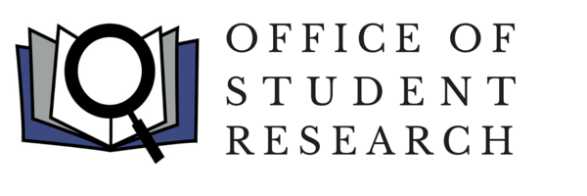 SPRING 2024FACULTY EXCELLENCE IN MENTORING AWARDNOMINATION FORMFACULTY NOMINEEFACULTY EMAIL DEPARTMENTDEPARTMENT CHAIRCHAIR EMAILNOMINATING STUDENTEMAIL DEPARTMENTLEVEL  ___ Freshman     ___ Sophomore     ___ Junior     ___ Senior    ___ Graduate StudentI would prefer that my nomination be kept anonymous._____ Yes   _____ No1. How long, and in what context(s) have you worked with the nominee? (Please be specific. This may include experiences inside or beyond the classroom. For example, “I have known the nominee since my freshman year. I took senior seminar with the nominee“ OR “I have known the nominee for 2 years, working as a research assistant on an independent research project.”  2. Mentor qualities: Qualities of a good mentor include expertise in their field, accessibility and availability to students, and providing guidance in a student’s growth and academic development through a one-on-one relationship. How has your nominee exhibited these qualities of a good mentor? Please provide specific examples. (<250 words)3. Mentorship of student research and inquiry:  Describe your own individual research/scholarship/creative inquiry project and explain how your nominee has mentored you in your research/scholarship/creative inquiry project. Please provide specific examples. (<250 words)4. Knowledge/skills: How have you or might you use the knowledge and/or skills you have learned working with your nominee in your own individual research/scholarship/creative inquiry? Please provide specific examples. (<250 words)5. Impact. How has working on your research and inquiry project with your nominee influenced your future academic and/or professional plans? Please be specific. (<250 words)